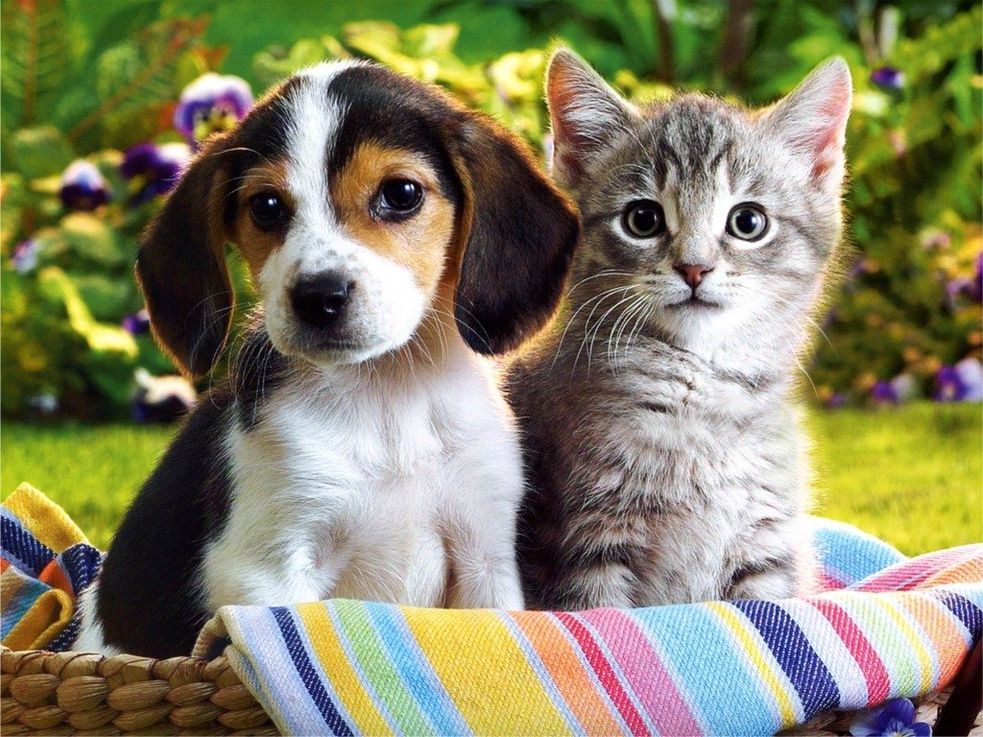 Группа № 36-10 апреляТема недели: «В гости к собаке и к кошке»Цель: продолжать знакомить детей с домашними животными- собакой и кошкой и их детёнышами, учить называть и сравнивать их по величине.Познавательное развитие: беседа: «Собака и кошка – домашние животные». Рассматривание иллюстраций с изображением  домашних животных, находить собаку и кошку. Задавать детям вопросы: «Какие лапки (уши, хвостик, шерсть) у животных?», «Как они играют (прыгают, кричат)?», «Что любят кушать?» и др.Сенсорное развитие: «Цветные клубочки». Цель: закрепить знания основных цветов; развивать мелкую моторику рук, учить наматывать и разматывать нити.Развитие речи: рассматривание картины «Собака со щенятами»Цель: учить детей отвечать на простые вопросы, называть детёнышей собаки; активизировать разговорную  речь (дать имена щенкам); развивать наблюдательность, память, мышление.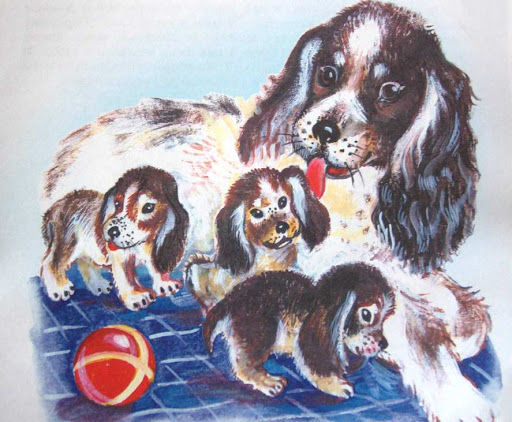 Воспитывать у детей гуманное отношение к животным.Чтение В.Сутеева «Кто сказал мяу?»Просмотр  мультфильма.Разучивание потешки:«Киска, киска, киска брысь, на дорожку не садись: наша деточка пойдёт, через киску упадёт». Цель: внимательно слушать, запоминать, чётко проговаривать слова.Лепка: «Мисочка для Мурки». Цель: продолжать учить скатывать из пластилина шар, расплющивание его между ладоней, делать пальчиками углубление посередине; воспитывать аккуратность.Рисование: «Тёплая шубка Дружку». Цель: учить дорисовывать собаке шубку мазками, закрепить знания о внешних признаках собаки, её поведении, детёнышах.Упражнения: «Перещагни через кочку». «Перепрыгни через ручеёк», «Доползи до собачки», «Поймай мяч».Пальчиковые игры: «Мальчик с пальчик где ты был?», «Этот пальчик дедушка…».Дыхательное упражнение :«Суп кипит». Трубочку опустить в кастрюльку с водой и подуть.Консультация для родителей «Для чего нужны пальчиковые игры»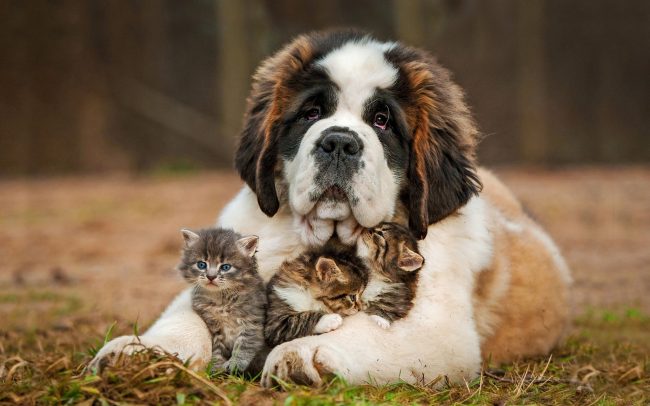 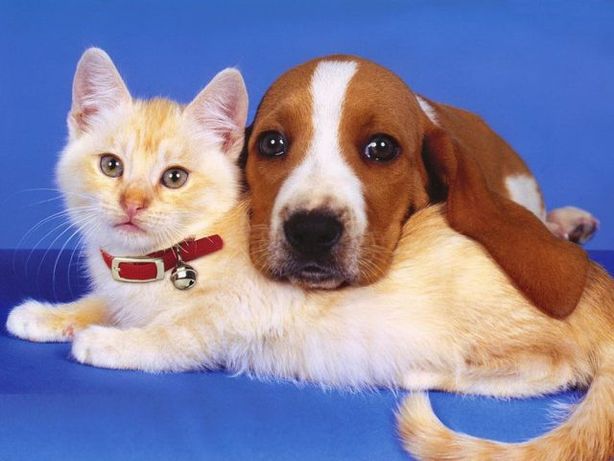 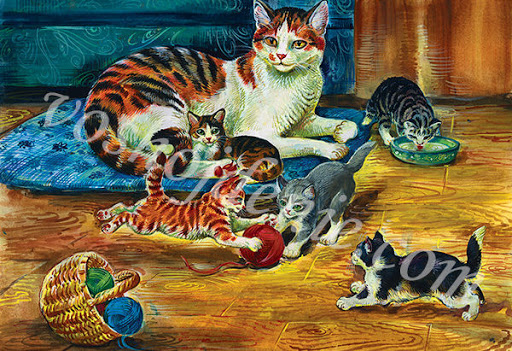 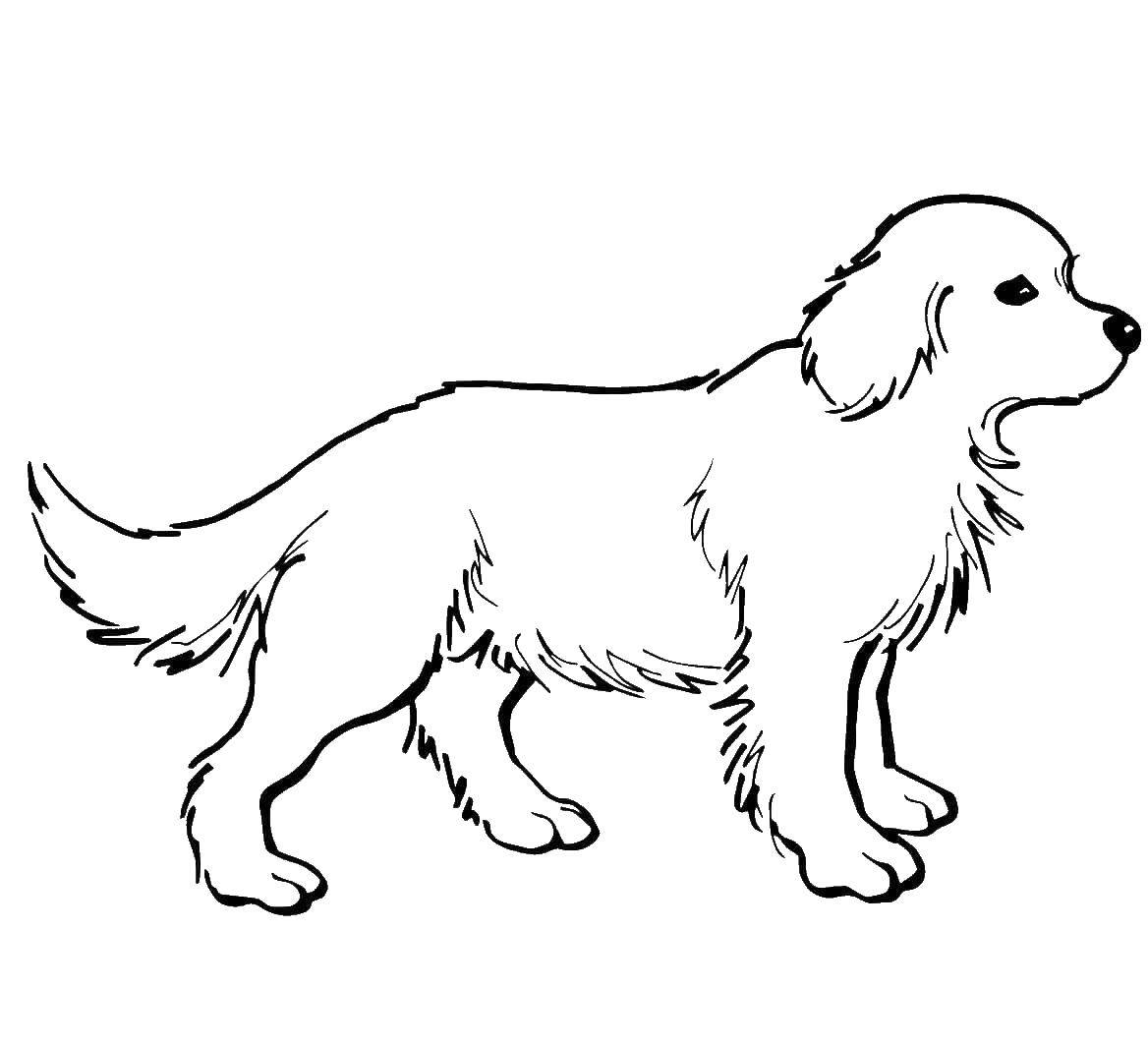 